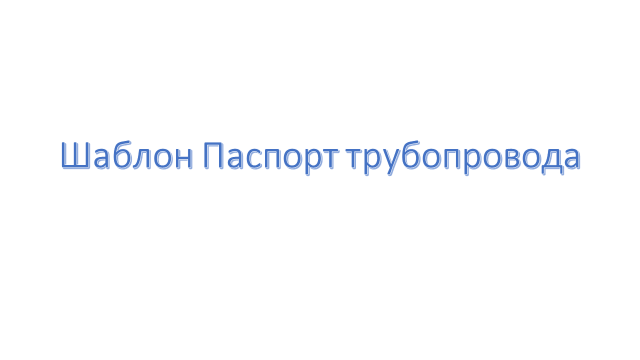 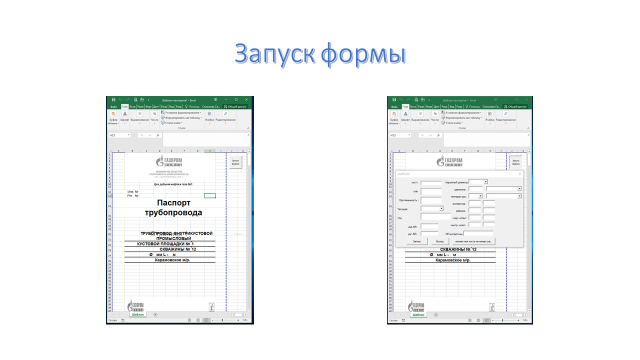 1.Запуск  Excel(шаблон трубопроводов) .2.Нажать на кнопку (запуск формы).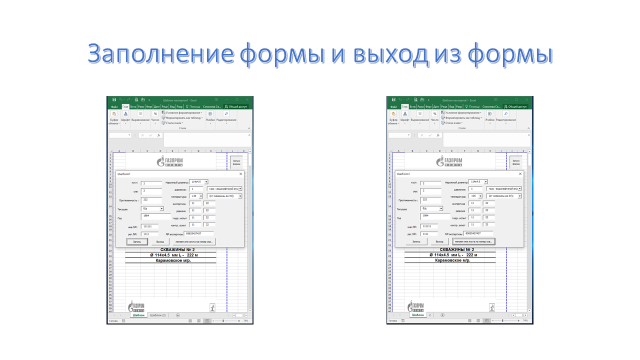 3.Заполнить форму.4.После заполнения нажать на кнопку(запись).5.После нажатия кнопки(запись),нажать на кнопку(меняем имя листа на номер скв..).